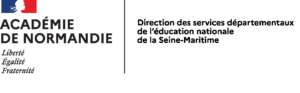 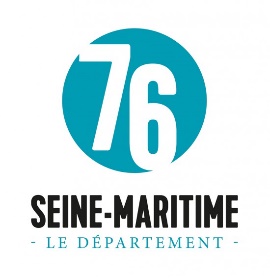 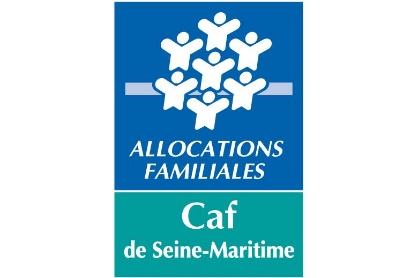 PROJET JEUNES 76 Nom du projet Thématique (s) du projet (citoyenneté, culture, sport, solidarité...) Nom et prénom du jeune représentant le groupe porteur du projet :Nom :		 Prénom :Téléphone :Courriel : Comment vous est venue cette idée ? Avez-vous été accompagné ? si oui, par quelle structure ? (Centre social, MJC, service jeunesse, mission locale, Point Information Jeunesse, association sportive ou culturelle…)Quels sont les objectifs de votre projet ? Décrivez votre projet et son déroulement (les différentes étapes du projet) Calendrier :Date de début : Date de fin :Dates des grandes étapes :- - - - Comment votre groupe s’est -il constitué ? Comment sont répartis les rôles ? A qui s’adresse votre projet ?Où va se dérouler votre projet ? Quels sont vos besoins ? (Achat de matériel, transport…)Quels sont vos partenaires ?Comment avez-vous prévu de communiquer et de valoriser votre action ?À votre avis, quels éléments feront de votre projet une réussite ?Budget prévisionnel du projetJe      du projet (Membre du bureau de l’association, accompagnateur. trice etc…) :  ,Certifie exacts les renseignements fournis dans ce dossier, avoir pris connaissance du règlement de l’appel à Projets Jeunes 76 et sollicite une aide de : €Je déclare que les informations saisies sont exactes et que l’association souscrit au contrat d’engagement républicain annexé au décret n° 2021-1947 du 31 décembre 2021 pris pour l’application de l’article 10-1 de la loi n°2000-321 du 12 avril 2000, dans le récapitulatif ci-dessusComposition du groupeComposition du groupeComposition du groupeComposition du groupeNomPrénomCollégien, lycéen, apprenti, volontaire en service civique, étudiant, …Age ans ans ans ans ans ansChargesMontantsProduitsMontantsAchats Fournitures Alimentation…. € € €Appels à projets sollicitésProjets Jeunes 76 (DSDEN, CAF et CD76) - Autres appels à projets jeunes - - - Appels à projets thématiques- -  € € € € €Services extérieursLocations-      HébergementAssurance spécifiqueCommunicationPrestataires Transports  € € € € € €Autres subventions ( hors appels à projets)EtatCommunes DépartementIntercommunalitésCommunes … € € € € €Charges de personnel  €Aides privées- Mécénat- Sponsoring- Financement participatif € € €Frais généraux  €Ressources propres Actions auto financementParticipation des jeunes, famillesAutres € € €Contributions volontaires  en natureContributions volontaires  en natureContributions volontaires  en natureContributions volontaires  en natureDons en nature (matériel…)Mise à disposition gratuite de biens, locaux, materiel et prestationsBénévolat  € € €Dons en nature (matériel…)Mise à disposition gratuite de biens, locaux, materiel et prestationsBénévolat  € € €Coût Total  €Total des produits €